В соответствии с пунктом 3 части 1 статьи 14 Федерального закона от 2 марта 2007 г. № 25-ФЗ «О муниципальной службе в Российской Федерации» администрация Приволжского  сельского поселения Мариинско-Посадского района Чувашской Республики постановляет:1. Утвердить прилагаемый Порядок получения муниципальными служащими, замещающими должности муниципальной службы в администрации Приволжского  сельского поселения Мариинско-Посадского района, разрешения представителя нанимателя (работодателя) на участие на безвозмездной основе в управлении общественной организацией (кроме политической партии), жилищным, жилищно-строительным, гаражным кооперативами, садоводческим, огородническим, дачным потребительским кооперативами, товариществом собственников недвижимости в качестве единоличного исполнительного органа или вхождение в состав их коллегиальных органов управления.2.    Контроль за исполнением настоящего постановления оставляю за собой.   3. Настоящее постановление вступает в силу после его официального опубликования.Глава Приволжского  сельского поселения 	А.М.Архипов Утвержденпостановлением администрации Приволжского  сельского поселенияот «07»  августа 2017 г.  №41 Порядок получения муниципальными служащими, замещающими должности муниципальной службы в администрации Приволжского  сельского поселения Мариинско-Посадского района, разрешения представителя нанимателя (работодателя) на участие на безвозмездной основе в управлении общественной организацией (кроме политической партии), жилищным, жилищно-строительным, гаражным кооперативами, садоводческим, огородническим, дачным потребительским кооперативами, товариществом собственников недвижимости в качестве единоличного исполнительного органа или вхождение в состав их коллегиальных органов управления1. Настоящим Порядком регламентируется порядок получения муниципальными служащими, замещающими должности муниципальной службы в администрации Приволжского  сельского поселения Мариинско-Посадского района (далее – муниципальные служащие), разрешения   представителя    нанимателя (работодателя) на участие на безвозмездной основе в управлении общественной организацией (кроме политической партии), жилищным, жилищно-строительным, гаражным кооперативами, садоводческим, огородническим, дачным потребительским кооперативами, товариществом собственников недвижимости в качестве единоличного исполнительного органа или вхождение в состав их коллегиальных органов управления (далее – участие в управлении некоммерческой организацией).              2. Участие в управлении некоммерческой организацией не должно приводить к конфликту интересов или возможности возникновения конфликта интересов при замещении должностей муниципальной службы в администрации Приволжского  сельского поселения Мариинско-Посадского района.            3. До начала участия в управлении некоммерческой организацией муниципальный служащий оформляет заявление о разрешении на участие в управлении некоммерческой организацией (далее – заявление) в письменном виде по форме согласно приложению № 1 к настоящему Порядку и представляет его специалисту администрации Приволжского  сельского поселения.4. Поступившее заявление регистрируется специалистом администрации Приволжского  сельского поселения  в день его поступления в журнале регистрации заявлений о разрешении на участие в управлении некоммерческой организацией по форме согласно приложению № 2 к настоящему Порядку и в течение одного рабочего дня со дня его регистрации передается представителю нанимателя (работодателю).5. По результатам рассмотрения заявления представитель нанимателя (работодатель) в день поступления заявления выносит одно из следующих решений, проставляя соответствующую резолюцию в верхней части заявления:а) разрешить муниципальному служащему участие в управлении некоммерческой организацией;б) отказать в разрешении муниципальному служащему на участие в управлении некоммерческой организацией.6. Специалист администрации Приволжского  сельского поселения не позднее одного рабочего дня, следующего за днем принятия представителем нанимателя (работодателем) решения по результатам рассмотрения заявления уведомляет муниципального служащего о решении, принятом представителем нанимателя (работодателем), путем вручения копии заявления под расписку или направления заказным письмом с уведомлением о вручении по указанному им в заявлении адресу.7. Заявление с визой представителя нанимателя (работодателя) приобщается к личному делу муниципального служащего.8. Нарушение установленного запрета муниципальным служащим является основанием для привлечения его к ответственности в соответствии с законодательством Российской Федерации.Приложение № 1к Порядку получения муниципальными служащими, замещающими должности муниципальной службы в администрации Приволжского  сельского поселения Мариинско-Посадского района, разрешения представителя нанимателя (работодателя) на участие на безвозмездной основе в управлении общественной организацией (кроме политической партии), жилищным, жилищно-строительным, гаражным кооперативами, садоводческим, огородническим, дачным потребительским кооперативами, товариществом собственников недвижимости в качестве единоличного исполнительного органа или вхождение в состав их коллегиальных органов управленияПредставителю нанимателя (работодателю) ______________________________________(инициалы, фамилия)от _________________________________________________________________________ ______________________________________ (Ф.И.О., замещаемая должность  муниципального  служащего)_____________________________________ _____________________________________(адрес муниципального служащего) Заявление о разрешении на участие на безвозмездной основе в управлении общественной организацией (кроме политической партии), жилищным, жилищно-строительным, гаражным кооперативами, садоводческим, огородническим, дачным потребительским кооперативами, товариществом собственников недвижимости в качестве единоличного исполнительного органа или вхождение в состав их коллегиальных органов управленияПрошу разрешить мне участвовать в управлении (войти в состав коллегиального органа управления) __________________________________________________________________________________________________________________________________________________________(наименование общественной организации (кроме политической партии), жилищного, жилищно-строительного, гаражного кооператива, садоводческого, огороднического, дачного потребительского кооператива, товарищества собственников недвижимости)на безвозмездной основе в качестве ______________________________________________ _____________________________________________________________________________.(наименование единоличного исполнительного органа или коллегиального органа управления)Выполнение указанной  деятельности будет осуществляться в свободное от муниципальной службы время и не повлечет за собой возникновения конфликта интересов или возможности возникновения конфликта интересов при исполнении служебных обязанностей.При выполнении указанной деятельности обязуюсь соблюдать требования, предусмотренные статьей 14 Федерального закона от 2 марта 2007 г. № 25-ФЗ «О муниципальной службе в Российской Федерации».«___» ___________ 20__ г. __________________                             ______________________                                                                             (подпись)                                                                  (расшифровка подписи)Приложение № 2к Порядку получения муниципальными служащими, замещающими должности муниципальной службы в администрации Приволжского  сельского поселения Мариинско-Посадского района, разрешения представителя нанимателя (работодателя)  на участие на безвозмездной основе в управлении общественной организацией (кроме политической партии), жилищным, жилищно-строительным, гаражным кооперативами, садоводческим, огородническим, дачным потребительским кооперативами, товариществом собственников недвижимости в качестве единоличного исполнительного органа или вхождение в состав их коллегиальных органов управленияЖ У Р Н А Лрегистрации заявлений о разрешении на участие на безвозмездной основе в управлении общественной организацией (кроме политической партии), жилищным, жилищно-строительным, гаражным кооперативами, садоводческим, огородническим, дачным потребительским кооперативами, товариществом собственников недвижимости в качестве единоличного исполнительного органа или вхождение в состав их коллегиальных органов управленияОб определении специально отведенных мест,утверждении перечня помещений, предоставляемых для проведения встреч депутатов с избирателями, и порядка их предоставленияВо исполнение Федерального закона от 07.06.2017 № 107 ФЗ «О внесении изменений в отдельные законодательные акты Российской Федерации в части совершенствования законодательства о публичных мероприятиях»постановляет:1. Определить помещения для проведения встреч депутатов с избирателями на территории Карабашского сельского поселения согласно приложению 1. 2. Определить специально отведенные места для проведения встреч депутатов с избирателями на территории Карабашского сельского поселения согласно приложению 2. 3.Утвердить порядок предоставления помещений для проведения встреч депутатов с избирателями на территории Карабашского сельского поселения согласно приложению 3.3.Настоящее постановление подлежит официальному опубликованию в муниципальной газете «Посадский вестник».4.Контроль за выполнением настоящего постановления оставляю за собой. Глава   Карабашского сельского поселения  	Н.М.АлаевПриложение 1к постановлениюадминистрации Карабашскогосельского поселения   №47 от01.08.2017Перечень помещений, специально отведенных мест для проведения встреч депутатов с избирателями на территории Карабашского сельского поселенияд. Карабаши -  Карабашский центральный сельский дом культурыс .Покровское -   Покровская сельская библиотека.Приложение 2к постановлениюадминистрации Карабашскогосельского поселения №47   от01.08.2017Перечень специально отведенных мест для проведения встреч депутатов с избирателями на территории Карабашского сельского поселенияд.Карабаши -  площадь слева от здания, расположенного по ул.Полевая,д.20, в котором располагается магазин Октябрьского районного потребительского общества Приложение 3к постановлениюадминистрации Карабашскогосельского поселения   №47 от01.08.2017Порядокпредоставления помещений для проведения встреч депутатов с избирателями1. Настоящий порядок определяет условия предоставления помещений для проведения встреч депутатов с избирателями. 2. Администрация Карабашского сельского поселения определяет перечень помещений, предоставляемых для проведения встреч депутатов с избирателями.3. Помещения, указанные в пункте 2 настоящего порядка, предоставляются на безвозмездной основе.4. Для предоставления помещения депутаты направляют заявку о выделении помещения для проведения встречи с избирателями в адрес руководителя организации,  учреждения, предприятия, на балансе которого находится помещение.5. В заявке указывается дата проведения мероприятия, его начало, продолжительность, примерное число участников, дата подачи заявки, данные ответственного за проведение мероприятия, его контактный телефон.6. Заявка о выделении помещения рассматривается руководителем организации, учреждения, предприятия в течение трех дней со дня подачи заявки с предоставлением заявителю соответствующего ответа.7. Помещения предоставляются по рабочим дням при условии, что это не помешает рабочему процессу. По выходным (праздничным) дням помещения предоставляются по согласованию с руководителем организации, учреждения, предприятия.ПРОТОКОЛпубличных слушаний по проекту  решенияСобрания депутатов  Шоршелского сельского поселенияМариинско-Посадского района Чувашской Республикис.Шоршелы  	08.08.2017Председатель – Ромашкина Л.В., председатель Собрания депутатов Шоршелского сельского поселения. Секретарь –  Григорьева Т.В. –  ведущий специалист-эксперт Шоршелского сельского поселения.Присутствуют: глава Шоршелского сельского поселения, депутаты Собрания депутатов Шоршелского сельского поселения, старосты населенных пунктов, жители Шоршелского сельского поселения Мариинско-Посадского района Чувашской Республики в количестве   30  человек.ПОВЕСТКА ДНЯ:1. Рассмотрение проекта решения Собрания депутатов Шоршелского сельского поселения Мариинско-Посадского района Чувашской Республики "О внесении изменений в Устав  Шоршелского сельского поселения  Мариинско района Чувашской Республики".СЛУШАЛИ:Петрова Л.Р. –  главу Шоршелского сельского поселения, который в своем выступлении ознакомил присутствующих с проектом решения Собрания депутатов Шоршелского сельского поселения «О внесении изменений в Устав  Шоршелского сельского поселения Мариинско-Посадского района Чувашской Республики», опубликованным в муниципальной газете "Посадский вестник" от 07.07.2017 г.  № 28.ВЫСТУПИЛИ:Николаева Э.А. -депутат Собрания депутатов - с предложением одобрить проект решения о внесении изменений в Устав Шоршелского сельского поселения Мариинско Посадского района Чувашской Республики.Предложений и замечаний в ходе слушаний не поступило.РЕШИЛИ: Рекомендовать Собранию депутатов принять изменения в Устав Шоршелского сельского поселения Мариинско-Посадского района Чувашской Республики и настоящий протокол опубликовать в муниципальной газете "Посадский вестник"Решение принято единогласно Председатель  	Ромашкина Л.В.Секретарь  	Григорьева Т.В.О внесении изменений в решение Собрания  депутатов Приволжскогосельского поселения Мариинско-Посадского района от 08.12.2016 г. С-15/1 «О бюджете Приволжского сельского поселения Мариинско-Посадского района Чувашской Республики на 2017 год и на плановый период 2018 и 2019 годов»Собрание депутатов Приволжского сельского поселенияр е ш и л о:внести в решение Собрания депутатов Приволжского сельского поселения Мариинско-Посадского района Чувашской Республики от 08.12.2016 года № С-15/1 «О бюджете Приволжского сельского поселения Мариинско-Посадского района Чувашской Республики на 2017  год и на плановый период 2018 и  2019 годов» следующие изменения: статью 1 изложить в следующей редакции:«1. Утвердить основные характеристики бюджета Приволжского сельского поселения Мариинско-Посадского района Чувашской Республики на 2017 год:прогнозируемый общий объем доходов бюджета Приволжского сельского поселения Мариинско-Посадского района Чувашской Республики в сумме 3 163,7 тыс. рублей, в том числе объем безвозмездных поступлений – 1 137,0 тыс. рублей;общий объем расходов  бюджета Приволжского  сельского поселения Мариинско-Посадского района Чувашской Республики в сумме 3 292,6 тыс.  рублей; предельный объем муниципального долга Приволжского сельского поселения Мариинско-Посадского района Чувашской Республики в сумме 0,0 тыс. рублей;верхний предел муниципального внутреннего долга Приволжского сельского поселения Мариинско-Посадского района Чувашской Республики на 1 января 2018 года в сумме 0,0 тыс. рублей, в том числе верхний предел долга по муниципальным гарантиям Приволжского сельского поселения Мариинско-Посадского района Чувашской Республики 0,0 тыс. рублей;предельный объём расходов на обслуживание муниципального долга Приволжского сельского поселения Мариинско-Посадского района Чувашской Республики в сумме 0,0 тыс. рублей;прогнозируемый дефицит бюджета Приволжского сельского поселения Мариинско-Посадского района Чувашской Республики в сумме 128,9 тыс. рублей». 2) Внести изменения в приложения 5,8,10 и 15 приложениями 1-4 соответственно к данному решению.3) Настоящее решение подлежит официальному опубликованию.Глава Приволжского сельского поселения					 Мариинско-Посадского района 	А.М. Архипов Приложение 1к Решению Собрания депутатовПриволжского сельского поселения«08»  августа 2017 г. №С-25/2Распределениебюджетных ассигнований по разделам, подразделам, целевым статьям (муниципальным программам Приволжского сельского поселения и непрограммным направлениям деятельности) и группам (группам и подгруппам) видов расходов классификации расходов бюджета Приволжского сельского поселения Мариинско-Посадского района Чувашской Республики на 2017 год(тыс. рублей)Приложение 2к Решению Собрания депутатовПриволжского сельского поселения«08»  августа 2017 г. №  С-25/2Распределениебюджетных ассигнований по целевым статьям (муниципальным программам Приволжского сельского поселения и непрограммным направлениям деятельности), группам (группам и подгруппам) видов расходов, разделам, подразделам классификации расходов бюджета Приволжского сельского поселенияМариинско-Посадского района Чувашской Республики на 2017 год (тыс. рублей)Приложение 3к Решению Собрания депутатовПриволжского сельского поселения«08»  августа 2017г. №С-25/2Ведомственная структура расходов бюджета Приволжского сельского поселения Мариинско-Посадского района Чувашской Республики на 2017 год (тыс. рублей)Приложение 4к Решению Собрания депутатовПриволжского сельского поселения«08»  августа 2017 г. № С-25/2Источники внутреннего финансирования дефицита бюджета Приволжскогосельского поселения Мариинско-Посадского района  на 2017 год(тыс.руб.)О создании межведомственной комиссии  В целях предотвращения опасности для жизни и здоровья человека по причине аварийного состояния жилых помещений на территории Сутчевского сельского поселения Мариинско-Посадского района Чувашской Республики постановляю:1.Создать межведомственную комиссию по обследованию жилых помещений по заявлению граждан, проживающих на территории Сутчевского сельского поселения Мариинско-Посадского района Чувашской Республики в следующем составе: - Емельянова С.Ю., глава Сутчевского сельского поселения, председатель комиссии;- Михайлов Н.П., начальник МУП БТИ «Техиндом» Мариинско-Посадского района Чувашской Республики, заместитель председателя комиссии (по согласованию);- Кузьмин Д.Б., государственный инспектор Приволжского Управления Ростехнадзора (по согласованию);- Германова Т.Г., начальник территориального отдела Управления Роспотребнадзора по Чувашской Республике в Цивильском районе (по согласованию);- Александрова Е.В., специалист-эксперт отдела градостроительства и общественной инфраструктуры администрации Мариинско-Посадского района Чувашской Республики (по согласованию);- Сапожников А.В., начальник ОНЗ по Мариинско-Посадскому району (по согласованию);- Степанова Е.И., ведущий специалист-эксперт администрации Сутчевского сельского поселения, секретарь комиссии.2. Признать утратившим силу постановление администрации Сутчевского сельского поселения от 16.09.2013г. № 72, от 14.12.2016г. № 111.3. Постановление вступает в силу с момента официального опубликования в муниципальной газете «Посадский вестник».Глава Сутчевского сельского поселения 	С.Ю. ЕмельяноваРуководствуясь Федеральным законом от 06.10.2003 №  131 «Об общих принципах организации местного самоуправления в Российской Федерации», Постановлением Правительства Российской Федерации от 11.11.2005 года №  679 «О порядке разработки и утверждения административных регламентов исполнения государственных функций и административных регламентов предоставления государственных услуг»,  на основании Устава Сутчевского сельского поселения Мариинско-Посадского района Чувашской Республики      п о с т а н о в л я е т:1. Внести  в постановление администрации Сутчевского сельского поселения Мариинско-Посадского района Чувашской Республики от 10.07.2017г № 46 «Об утверждении административного регламента  предоставления муниципальной услуги «Выдача разрешений на производство земляных работ на территории Сутчевского  сельского поселения Мариинско-Посадского района Чувашской Республики» следующие изменения:      -в пункте 2.4, раздела 2 слова  «в течении 30 календарных дней» , заменить на слова «в течении 10 календарных дней».2. Контроль за выполнением настоящего постановления оставляю за собой.3. Настоящее постановление вступает в силу со дня его подписания и подлежит официальному опубликованию.Глава Сутчевского сельского поселения  	С.Ю. ЕмельяноваО внесении дополнений в распоряжениеглавы Сутчевского сельского поселенияМариинско-Посадского района ЧувашскойРеспублики от 19.12.2016г. № 7 «О закреплении полномочий администратора доходов   бюджетаСутчевского сельского поселения»1. Исключить  из п.2 распоряжения главы Сутчевского сельского поселения от 19.12.2016г. № 7 «О  закреплении  полномочий  администратора доходов бюджета Сутчевского сельского поселения» следующие коды  бюджетной классификации:2. Настоящее распоряжение вступает в силу со дня подписания и распространяет своё действие на правоотношения возникшие с  01.01.2017 года.3. Контроль за исполнением настоящего распоряжения оставляю за собой.Глава  Сутчевскогосельского поселения			С.Ю. Емельянова	ПРОТОКОЛпубличных слушаний по проекту  решенияСобрания депутатов  Сутчевского сельского поселенияМариинско-Посадского района Чувашской Республикид. Сутчево 	08.08.2017Председатель – Ястребова Г.Е., председатель Собрания депутатов Сутчевского сельского поселения. Секретарь –  Степанова Е.И. – ведущий  специалист-эксперт Сутчевского сельского поселения.Присутствуют: жители Сутчевского сельского поселения Мариинско-Посадского района Чувашской Республики в количестве 25 человек.ПОВЕСТКА ДНЯ:1. Рассмотрение проекта решения Собрания депутатов Сутчевского сельского поселения Мариинско-Посадского района Чувашской Республики "О внесении изменений в Устав Сутчевского сельского поселения  Мариинско района Чувашской Республики".СЛУШАЛИ:Емельянову С.Ю. –  главу Сутчевского сельского поселения, которая в своем выступлении ознакомила присутствующих с проектом решения Собрания депутатов Сутчевского сельского поселения «О внесении изменений в Устав Сутчевского сельского поселения Мариинско-Посадского района Чувашской Республики», обнародованным в печатном средстве массовой информации – в муниципальной газете «Посадский вестник» от 07.07.2017г. № 28ВЫСТУПИЛИ:Васильева А.И. -  с предложением одобрить проект решения о внесении изменений в Устав Сутчевского сельского поселения Мариинско-Посадского района Чувашской Республики.Предложений и замечаний в ходе слушаний не поступило.РЕШИЛИ: Рекомендовать Собранию депутатов принять изменения в Устав Сутчевского сельского поселения Мариинско-Посадского района Чувашской Республики.Решение принято единогласно.Председатель 	Ястребова Г.Е.Секретарь 	Степанова Е.И.П Р О Т О К О Лпубличных слушаний по обсуждению проекта решения Собрания депутатов Аксаринского   сельского    поселения   «О внесении изменений в Устав Аксаринского сельского Мариинско-Посадского района Чувашской Республики»д. Аксарино 	07.08.2017гПредседательствующий: Иванов В.В. – председатель Собрания депутатов Аксаринского сельского поселения.Секретарь:  Емельянова Л.П.- исполняющий обязанности главы Аксаринского сельского поселения.Место и время проведения: администрация Аксаринского сельского поселения Мариинско - Посадского района Чувашской Республики в 14 часов 00 минут.Присутствовали: представители общественности Аксаринского сельского поселения Мариинско - Посадского района Чувашской Республики в количестве 15 человек.Обсуждение проекта решения Собрания депутатов Аксаринского сельского поселения «О внесении изменений в Устав Аксаринского сельского поселения Мариинско - Посадского района Чувашской Республики».СЛУШАЛИ: Иванова В.В. – председателя Собрания депутатов Аксаринского сельского поселения.Мариинско–Посадского района Чувашской Республики.Добрый день, уважаемые депутаты и представители общественности Аксаринского сельского поселения!Вашему вниманию предлагается проект решения Собрания депутатов Аксаринского сельского поселения «О внесении изменений в Устав Аксаринского сельского поселения Мариинско - Посадского района Чувашской Республики».Зачитал проект решения, разъяснив каждый пункт проекта.Предложений и замечаний в ходе слушаний не поступило.Участники публичных слушаний по обсуждению проекта решения Собрания депутатов Аксаринского сельского поселения «О внесении изменений в Устав Аксаринского сельского поселения  Мариинско-Посадского района Чувашской Республики» единогласно решили:1. Проект решения Собрания депутатов Аксаринского сельского поселения «О внесении изменений в  Устав Аксаринского сельского поселения Мариинско- Посадского района Чувашской Республики» одобрить и рекомендовать к принятию Собранием депутатов Аксаринского сельского поселения.2. Настоящий протокол опубликовать в печатном средстве массовой информации  муниципальной газете  Мариинско – Посадского района «Посадский вестник».Председатель 	В.В.ИвановСекретарь 	Л.П.ЕмельяноваПРОТОКОЛпубличных слушаний по проекту  решения Собрания депутатов Аксаринского сельского поселения Мариинско-Посадского района Чувашской Республикид.Аксарино 	07.08.2017Председатель – Иванов В.В., председатель Собрания депутатов Аксаринского сельского поселения. Секретарь –  Емельянова Л.П. – исполняющий обязанности главы  Аксаринского сельского поселения.Присутствуют: жители Аксаринского сельского поселения Мариинско-Посадского района Чувашской Республики в количестве     16 человек.ПОВЕСТКА ДНЯ:1. Рассмотрение проекта решения Собрания депутатов Аксаринского сельского поселения Мариинско-Посадского района Чувашской Республики по вопросу изменения границ муниципального образования Аксаринского сельского поселения Мариинско-Посадского района Чувашской Республики.СЛУШАЛИ:Иванова В.В. –  председателя Собрания депутатов Аксаринского сельского поселения который в своем выступлении ознакомил присутствующих с проектом решения Собрания депутатов Аксаринскогог сельского поселения  «По вопросу изменения границ муниципального образования Аксаринского сельского поселения Мариинско-Посадского района Чувашской Республики».ВЫСТУПИЛИ:Кудряшова В.С. -  с предложением одобрить проект решения об изменении границ муниципального образования Аксаринского сельского поселения Мариинско-Посадского района Чувашской Республики. Предложений и замечаний в ходе слушаний не поступило.РЕШИЛИ: Рекомендовать Собранию депутатов принять проект решения об изменении границ муниципального образования Аксаринского сельского поселения Мариинско-Посадского района Чувашской Республики .Решение принято единогласно .Председатель                                                                     Иванов В.В.Секретарь                                                                           Емельянова Л.П.Протокол  публичных  слушанийпо вопросу изменения границ муниципального образования Октябрьского  сельского поселения  Мариинско–Посадского  района Чувашской Республикис.Октябрьское									04.08.2017 г.Председательствующий: Кураков В.Ф.Секретарь – Далызина Л.Г.Место и время проведения: актовый зал администрации Октябрьского сельского поселения Мариинско-Посадского района Чувашской Республики в 14-00 часов.  Присутствовали: депутаты Собрания депутатов Октябрьского сельского поселения, представители общественности Октябрьского сельского поселения, 23 жителя поселения.ПОВЕСТКА ДНЯ СЛУШАНИЙ:Изменение границ муниципального образования Октябрьского  сельского поселения  Мариинско – Посадского  района Чувашской Республики СЛУШАЛИ: Куракова В.Ф. - главу Октябрьского  сельского поселения.  Ознакомил собравшихся с проектом Координатного и словесного описания границОктябрьского  сельского поселения  Мариинско – Посадского  района Чувашской Республики. Отметил, что не было получено согласие заинтересованных (смежных) муниципальных образований: Эльбарусовского, Карабашского, Аксаринского, Кугеевского, Бичуринского,  Первочурашевского сельских поселений. Предложил  публичные слушания считать не состоявшимися.Участники публичных слушаний по обсуждению вопроса изменения границ муниципального образования Октябрьского  сельского поселения  Мариинско–Посадского  района Чувашской Республики единогласно решили:            1.  Публичные слушания считать не состоявшимся в виду того, что не было получено согласие заинтересованных (смежных) муниципальных образований Эльбарусовского, Карабашского, Аксаринского, Кугеевского, Бичуринского,  Первочурашевского сельских поселений.  2. Настоящий протокол опубликовать в муниципальной газете «Посадский вестник» до 11.08.2017 г. Председательствующий						В.Ф.КураковСекретарь								Л.Г.ДалызинаЗАКЛЮЧЕНИЕ
по результатам публичных слушанийНа объявленном 04 августа 2017 года публичных слушаниях необходимо было обсудить вопрос изменения границ муниципального образования Октябрьского  сельского поселения  Мариинско – Посадского  района Чувашской Республики.  Глава Октябрьского сельского поселения В.Ф.Кураков отметил, что не было получено согласие заинтересованных (смежных) муниципальных образований: Эльбарусовского, Карабашского, Аксаринского, Кугеевского, Бичуринского,  Первочурашевского сельских поселений, в связи с чем  публичные слушания  не состоялись.   Председательствующий							В.Ф.КураковСекретарь									Л.Г.ДалызинаЗАКЛЮЧЕНИЕо результатах  публичных слушаний по  вопросу изменения границ Эльбарусовского  сельского поселения  Мариинско – Посадского  района Чувашской Республики 04.08.2017 г  	д.Эльбарусово1.В соответствии со ст.31,32, 33 Градостроительного кодекса РФ, Федеральным законом от 06 октября 2003 г № 131- ФЗ « Об общих принципах организации местного самоуправления в Российской Федерации», Уставом Эльбарусовского сельского поселения Мариинско-Посадского района Чувашской Республики, на основании Постановления администрации Эльбарусовского сельского поселения Мариинско-Посадского района Чувашской Республики от 26 июня  2017 года № 56 «О  назначении и проведении публичных слушаний на территории  Эльбарусовского сельского поселенияпо вопросу изменения границ муниципального образования Эльбарусовского сельского поселения» организовано проведение публичных слушаний по вышеуказанному.Публичные слушания проводились 04 августа 2017 года в 10.00 часов в здании Эльбарусовского ЦСДК Мариинско-Посадского района по адресу: д.Эльбарусово, ул. Тогаевская, д.4.Председательствующий: Геронтьева О.В.- глава Эльбарусовского сельского поселения Мариинско-Посадского района. В публичных слушаниях приняли участие: жители Эльбарусовского сельского поселения – 35 человек. 2. Для обсуждения на публичных слушаниях были внесены вопросы:Изменение  границ Эльбарусовского  сельского поселения  Мариинско – Посадского  района Чувашской Республики 3.Результаты публичных слушаний :а) публичные слушания по вопросу изменения границ Эльбарусовского сельского поселения Мариинско-Посадского района Чувашской Республики считать не состоявшимися. б) опубликовать настоящее заключение в печатном издании «Посадский Вестник» и разместить на официальном сайте Эльбарусовского сельского поселения. Приложение: протокол проведения публичных слушаний  по  вопросу изменения границ Эльбарусовского  сельского поселения  Мариинско – Посадского  района Чувашской Республики . Глава Эльбарусовского сельского поселения 	О.В.ГеронтьеваПротокол  публичных  слушанийпо вопросу изменения границ Эльбарусовского  сельского поселения  Мариинско – Посадского  района Чувашской Республики д.Эльбарусово 	от 04 августа  2017 г.Место проведения: Мариинско – Посадский район д.Эльбарусово,  ул.Тогаевская д 4,  актовый зал   Эльбарусовского центрального сельского  дома культуры.Всего  присутствовало:  35. Председатель: Геронтьева О.В.Секретарь: Коротаева Н.А.Повестка  дня:Изменение  границ Эльбарусовского  сельского поселения  Мариинско – Посадского  района Чувашской Республики Слушали: Главу Эльбарусовского  сельского поселения  Геронтьеву О.В.. Она подробно ознакомила собравшихся с проектом Координатного и словесного описания границЭльбарусовского  сельского поселения  Мариинско – Посадского  района Чувашской Республики, а также объявила, что не было получено согласие заинтересованных муниципальных образований: Первочурашевского сельского поселения, Большешигаевского сельского поселения, Карабашского сельского поселения, Приволжского сельского поселения и Октябрьского сельского поселения      Выступили: Никитин Е.Ю.: Предлагаю публичное слушание считать не состоявшимся.Принятые рекомендации: Публичное слушание считать не состоявшимся в виду того, что не было получено согласие заинтересованных муниципальных образований. Председательствующий 	О.В.ГеронтьеваПротокол вела  	Н.А.КоротаеваПротокол  публичных  слушанийпо вопросу изменения границ Шоршелского  сельского поселения  Мариинско – Посадского  района Чувашской Республикис.Шоршелы 	от 04 августа  2017 г.Место проведения: Мариинско – Посадский район,  с.Шоршелы,  ул.30 лет Победы, д.18,  здание администрации Шоршелского сельского поселения.Всего  присутствовало:  32 чел. Председатель: Петров Л.Р.Секретарь: Григорьева Т.В.Повестка  дня:Изменение  границ  Шоршелского  сельского поселения  Мариинско – Посадского  района Чувашской Республики Слушали: Главу Шоршелского  сельского поселения  Петрова Л.Р.  Он подробно ознакомил собравшихся с проектом Координатного и словесного описания границ Шоршелского  сельского поселения  Мариинско – Посадского  района Чувашской Республики, а также объявил, что не было получено согласие заинтересованных муниципальных образований: Сутчевского сельского поселения, Большешигаевского сельского поселения, Первочурашевского сельского поселения и Атлашевского сельского поселения Чебоксарского района.Выступили: Отяков В.С.: Предлагаю публичное слушание считать не состоявшимся.Принятые рекомендации: Публичное слушание считать не состоявшимся в виду того, что не было получено согласие заинтересованных муниципальных образований. Председательствующий 	Л.Р.ПетровПротокол вела  	Т.В.ГригорьеваО внесении изменений в постановление администрации Большешигаевского  сельского поселения № 15 от 06.04.2017г. «О порядке сообщения муниципальными служащими администрации Большешигаевского сельского поселения Мариинско-Посадского района Чувашской Республики о возникновении личной заинтересованности при исполнении должностных обязанностей, которая приводит или может привести к конфликту интересов»Администрация Большешигаевского сельского поселения Мариинско-Посадского района  Чувашской Республики  постановляет:      1. Внести в постановление администрации Большешигаевского сельского поселения № 15 от 06.04.2017г. «О порядке сообщения муниципальными служащими администрации Большешигаевского сельского поселения Мариинско-Посадского района Чувашской Республики о возникновении личной заинтересованности при исполнении должностных обязанностей, которая приводит или может привести к конфликту интересов» следующие изменения:1) в абзаце первом пункта 5 слова «со 2 абзацем п. 5» заменить словами «со вторым абзацем пункта 4»;2) в абзаце первом пункта 6 слова «пунктом 6» заменить словами «пунктом 5».2. Настоящее постановление вступает в силу после его официального опубликования в муниципальной газете «Посадский вестник».И.о.главы Большешигаевского сельского поселения 	Л.Н.МихайловаПРОТОКОЛпубличных слушаний по проекту  решенияСобрания депутатов  Кугеевского сельского поселенияМариинско-Посадского района Чувашской Республикид.Кугеево 	08.08.2017Председатель – Мельникова Л.А., председатель Собрания депутатов Кугеевского сельского поселения. Секретарь –  Мельникова М.В. –   специалист-эксперт Кугеевского сельского поселения.Присутствуют: жители Кугеевского сельского поселения Мариинско-Посадского района Чувашской Республики в количестве             35  человек.ПОВЕСТКА ДНЯ:1. Рассмотрение проекта решения Собрания депутатов Кугеевского сельского поселения Мариинско-Посадского района Чувашской Республики "О внесении изменений в Устав  Кугеевского сельского поселения  Мариинско района Чувашской Республики".СЛУШАЛИ:Васильева Ю.В. –  главу Кугеевского сельского поселения, который в своем выступлении ознакомил присутствующих с проектом решения Собрания депутатов Кугеевского сельского поселения «О внесении изменений в Устав  Кугеевского сельского поселения Мариинско-Посадского района Чувашской Республики», опубликованным в печатном средстве массовой информации муниципальной газете Мариинско - Посадского района «Посадский вестник» 07.07.2017 года №28.ВЫСТУПИЛИ:Баринова Н.Г.-  с предложением одобрить проект решения о внесении изменений в Устав Кугеевского  сельского поселения Мариинско Посадского района Чувашской Республики.Предложений и замечаний в ходе слушаний не поступило.РЕШИЛИ: Рекомендовать Собранию депутатов принять изменения в Устав Кугеевского сельского поселения Мариинско-Посадского района Чувашской Республики.Решение принято единогласно.Председатель 	    Мельникова Л.А.Секретарь 	Мельникова М.В.О Совете профилактики правонарушений Мариинско-Посадского городского поселения Мариинско-Посадского района Чувашской РеспубликиВ соответствие с Федеральным законом от 06 октября 2003 г. № 131-ФЗ «Об общих принципах организации местного самоуправления в Российской Федерации», Федеральным законом от 23 июня 2016 г. № 182-ФЗ «Об основах системы профилактики правонарушений в Российской Федерации», Законом Чувашской Республики от 22.02.2017 № 5 «О профилактике правонарушений в Чувашской Республике», Уставом Мариинско-Посадского городского поселения Мариинско-Посадского района Чувашской Республики в целях координации работы по профилактике правонарушений и контроля за деятельностью органов и учреждений системы профилактики правонарушений и в связи с изменением состава Совета профилактики Мариинско-Посадского городского поселения, п о с т а н о в л я е т: 1. Образовать Совет профилактики правонарушений Мариинско-Посадского городского поселения Мариинско-Посадского района Чувашской Республики и утвердить его состав (приложение № 1).2. Утвердить Положение о Совете профилактики правонарушений Мариинско-Посадского городского поселения Мариинско-Посадского района Чувашской Республики (приложение № 2).3. Утвердить План работы Совета профилактики правонарушений Мариинско-Посадского городского поселения Мариинско-Посадского района Чувашской Республики на 2017 г (приложение №3).4. Признать утратившим силу постановление главы администрации Мариинско-Посадского городского поселения Мариинско-Посадского района Чувашской Республики от 27 марта 2012 г. № 60.5. Опубликовать настоящее постановление в муниципальной газете «Посадский вестник» и на официальном сайте Мариинско-Посадского городского поселения.	6. Контроль за исполнением настоящего постановления оставляю за собой.Глава администрацииМариинско-Посадского городского поселения 		          		Н.Б. ГладковаПриложение № 1к постановлению главы администрацииМариинско-Посадского городского поселения Мариинско-Посадского района Чувашской Республики от 11 августа 2017 г. № 220СОСТАВ Совета профилактики правонарушений Мариинско-Посадского городского поселения Мариинско-Посадского района Чувашской РеспубликиГладкова Надежда Борисовна – глава администрации Мариинско-Посадского городского поселения Мариинско-Посадского района Чувашской Республики, председатель Совета профилактики правонарушений;Воронков Анатолий Григорьевич – главный специалист-эксперт администрации Мариинско-Посадского городского поселения Мариинско-Посадского района Чувашской Республики, заместитель председателя Совета профилактики правонарушений;Тимофеев Андрей Витальевич – главный специалист-эксперт администрации Мариинско-Посадского городского поселения Мариинско-Посадского района Чувашской Республики, секретарь Совета профилактики правонарушений;Члены Совета профилактики правонарушений:Михайлов Петр Николаевич – заместитель главы Мариинско-Посадского городского поселения (по согласованию);Арсентьева Светлана Витальевна – начальник отдела образования и молодежной политики администрации Мариинско-Посадского района Чувашской Республики (по согласованию);Кузьмин Иван Николаевич – начальник отдела юридической службы Мариинско-Посадского района Чувашской Республики (по согласованию);Сотникова Ольга Петровна – старший участковый уполномоченный полиции Отдела МВД РФ по Мариинско-Посадскому району Чувашской Республики (по согласованию);Данилов Сергей Эврикович - старший участковый уполномоченный полиции Отдела МВД РФ по Мариинско-Посадскому району Чувашской Республики (по согласованию);Абашева Людмила Владимировна – директор Муниципального бюджетного образовательного учреждения дополнительного образования «Мариинско-Посадский районный Дом детского творчества» г. Мариинский Посад Чувашской Республики (по согласованию);Алексеев Николай Федорович – пенсионер (по согласованию);Муравьев Владимир Николаевич – преподаватель АУ ЧР НПО «Профессиональное училище № 11 г. Мариинский Посад» Министерства образования и молодежной политики Чувашской Республики (по согласованию).Ракова Роза Николаевна – председатель Мариинско-Посадского районного отделения ООО «Союз пенсионеров России» (по согласованию);Степанов Вячеслав Вячеславович - депутат Собрания депутатов Мариинско-Посадского городского поселения Мариинско-Посадского района Чувашской Республики по Курчатовскому одномандатному избирательному округу № 4;Шолин Валерий Викторович – депутат Собрания депутатов Мариинско-Посадского городского поселения Мариинско-Посадского района Чувашской Республики по Коноваловскому одномандатному избирательному округу № 5.Приложение № 2к постановлению главы администрацииМариинско-Посадского городского поселения Мариинско-Посадского района Чувашской Республики от 11 августа 2017 г. № 220Положениео Совете профилактики правонарушений Мариинско-Посадского городского поселения Мариинско-Посадского района Чувашской Республики1. Общие положения	1.1. Совет профилактики правонарушений Мариинско-Посадского городского поселения Мариинско-Посадского района Чувашской Республики (далее  –  Совет профилактики) является координационным органом в сфере профилактики правонарушений и создается в целях снижения уровня преступности, профилактики правонарушений и преступлений, профилактики терроризма, недопущения проявлений экстремизма на территории Мариинско-Посадского городского поселения борьбы с пьянством, алкоголизмом, наркоманией, безнадзорностью, беспризорностью несовершеннолетних, социальную адаптацию, правового просвещения и информирования, социальной адаптации лиц, находящихся в трудной жизненной ситуации, ресоциализации лиц, отбывших наказание в виде лишения свободы и (или) подвергнутых иным мерам уголовно-правого характера, социальной реабилитации лиц, находящихся в трудной жизненной ситуации, в том числе потребляющих наркотические средства и психотропные вещества в немедицинских целях, оказания помощи лицам, пострадавшим от правонарушений или подверженным риску стать таковыми. 	1.2. Совет профилактики осуществляет свою деятельность во взаимодействии с федеральными органами исполнительной власти, органами местного самоуправления, правоохранительными органами, организациями, предприятиями, учреждениями всех форм собственности, политическими партиями и движениями, общественными организациями, ассоциациями, фондами и гражданами.	1.3. В своей работе Совет профилактики руководствуется Конституцией Российской Федерации, федеральными конституционными законами, Федеральным законом от 23.06.2016 №182-ФЗ «Об основах системы профилактики правонарушений в Российской Федерации», другими федеральными законами, а также принятыми в соответствии с ними нормативными правовыми актами Президента Российской Федерации, Правительства Российской Федерации, федеральных органов исполнительной власти, Законом Чувашской Республики «О профилактике правонарушений в Чувашской Республике», законами и другими нормативными правовыми актами Чувашской Республики, муниципальными правовыми актами и настоящим Положением.2. Основные направления деятельности Совет профилактики.	2.1. Основными направлениями деятельности Совет профилактики а являются:2.1.1. Защита личности, общества и государства от противоправных посягательств.2.1.2. Предупреждение правонарушений.2.1.3. Развитие системы профилактического учета лиц, склонных к совершению правонарушений.2.1.4. Организация охраны общественного порядка, в том числе при проведении спортивных, зрелищных и иных массовых мероприятий.2.1.5. Организация общественной безопасности, в том числе безопасности дорожного движения и транспортной безопасности. 2.1.6. Противодействие незаконной миграции.2.1.7. Предупреждение безнадзорности, беспризорности, правонарушений и антиобщественных действий несовершеннолетних.2.1.8. Противодействие терроризму и экстремистской деятельности, защита потенциальных объектов террористических посягательств, в том числе критически важных и (или) потенциально опасных объектов инфраструктуры и жизнеобеспечения, а также мест массового пребывания людей. 2.1.9. Противодействие незаконному обороту наркотических средств, психотропных веществ и их прекурсоров.2.1.10. Обеспечение защиты и охраны частной, государственной, муниципальной и иных форм собственности.2.1.11. Обеспечение экономической безопасности.2.1.12. Противодействие коррупции, выявление и устранение причин и условий ее возникновения.2.1.13. Обеспечение экологической безопасности, охрана окружающей среды.2.1.14. Обеспечение пожарной безопасности.2.1.15. Предупреждение, ликвидация и (или) минимизация последствий чрезвычайных ситуаций природного и техногенного характера.2.1.16. Повышение уровня правовой грамотности и развитие правосознания граждан.	2.2. Совет профилактики с целью выполнения возложенных на него задач осуществляет следующие функции:- рассматривает в пределах своей компетенции вопросы в сфере профилактики правонарушений и вносит предложения в соответствующие государственные органы, органы местного самоуправления;- осуществляет мониторинг состояния общественного порядка и процессов, влияющих на его изменение, на территории сельского поселения;- определяет приоритетные направления, цели и задачи профилактики правонарушений с учетом складывающейся криминологической ситуации в сельском поселении;- осуществляет планирование в сфере профилактики правонарушений;- способствует установлению постоянного взаимодействия общественности, государственных органов и органов местного самоуправления по вопросам охраны общественного порядка и профилактики правонарушений;- принимает участие в пропаганде правовых знаний среди населения с привлечением сотрудников правоохранительных органов;- содействует правоохранительным органам, органам местного самоуправления в работе по выявлению лиц, ведущих антиобщественный образ жизни, проводит с ними воспитательную работу;- оказывает помощь органам местного самоуправления и общественным организациям в борьбе с пьянством и алкоголизмом, участвует в проведении мероприятий, связанных с антиалкогольной пропагандой, контролем за соблюдением правил торговли спиртными напитками на территории сельского поселения;- оказывает содействие уполномоченным органам в проведении индивидуальной воспитательной работы с правонарушителями, установлению над ними шефства представителями трудовых коллективов и местными жителями. Организует обсуждение поведения лиц, нарушающих общественный порядок и совершающих  другие антиобщественные поступки на заседаниях Совета профилактики;- содействует государственным органам и общественным организациям в работе по борьбе с детской безнадзорностью и беспризорностью, правонарушениями несовершеннолетних, воспитанию детей и подростков, обсуждает поведение родителей, оказывающих отрицательное воспитательное воздействие на детей, в необходимых случаях ставит вопрос перед соответствующими государственными и общественными организациями о привлечении таких родителей к установленной ответственности;- рассматривает конкретные материалы в отношении лиц, нарушающих общественный порядок;- осуществляет контроль за выполнением решений Совет профилактики;- взаимодействует со средствами массовой информации и населением.- взаимодействует с местным религиозными обществами в целях недопущения проявления религиозного экстремизма.	2.3. Совет профилактики в пределах своей компетенции имеет право:- запрашивать у органов исполнительной власти, органов местного самоуправления, организаций и общественных объединений материалы и информацию, необходимые для работы Совет профилактики;- заслушивать на своих заседаниях представителей органов исполнительной власти, органов местного самоуправления, организаций и общественных объединений;- привлекать для участия в своей работе представителей органов исполнительной власти области, органов местного самоуправления, организаций и общественных объединений (по согласованию);- создавать рабочие группы профилактики  по отдельным направлениям деятельности или для решения конкретной проблемы в сфере профилактики правонарушений;- вносить в установленном порядке главе сельского поселения предложения по вопросам, требующим его решения. 3. Состав Совета	3.1. Состав Совет профилактики утверждается постановлением администрации Мариинско-Посадского городского поселения Мариинско-Посадского района Чувашской Республики.:	В состав Совет профилактики помимо представителей органов местного самоуправления могут быть включены представители правоохранительных органов (участковые уполномоченные полиции), добровольной народной дружины, организаций и общественных объединений, духовенства, органов социальной защиты, сферы образования и культуры, а также  активная часть граждан поселения.	3.2. Совет профилактики состоит из председателя, заместителя председателя, секретаря и членов Совет профилактики.	3.3. Председателем Совет профилактики является глава администрации Мариинско-Посадского городского поселения, который руководит деятельностью Совета профилактики и несет ответственность за выполнение возложенных на него задач.4. Организация работы Совет профилактики	4.1. Совет профилактики рассматривает вопросы, отнесенные к его компетенции, на своих заседаниях, которые проводятся по мере необходимости, но не реже одного раза в квартал. В заседаниях Совета профилактики могут участвовать представители государственных органов и общественных организаций, не входящие в его состав. 	4.2. Совет профилактики осуществляет свою деятельность в соответствии с планом, принимаемым на заседании и утверждаемым председателем Совета профилактики. Составление и утверждение плана работы Совета профилактики осуществляется ежегодно в течение четвертого квартала года.	4.3. Заседание Совета профилактики считается правомочным, если на нем присутствует не менее половины его членов.	4.4. Подготовка материалов к заседанию Совета профилактики осуществляется органами исполнительной власти, к сфере ведения которых относятся вопросы, включенные в повестку дня заседания. Материалы должны быть представлены в Координационный совет не позднее чем за 7 дней до даты проведения заседания.	4.5. Решения Совета профилактики принимаются простым большинством голосов присутствующих на заседании членов Совета профилактики. В случае равенства голосов решающим является голос председателя Совета профилактики, которые подписываются председателем Совета профилактики  или его заместителем, председательствующим на заседании.5. Полномочия членов Совета профилактики	5.1. Полномочия председателя Совета профилактики:- осуществляет общее руководство работой Совета профилактики;- осуществляет прием граждан по вопросам деятельности Совета профилактики;- рассматривает сигналы граждан и материалы членов Совета профилактики о фактах правонарушений и их предложения по устранению недостатков в индивидуально-профилактической работе;- дает указание о разработке плана работы Совета профилактики, утверждает его и контролирует его выполнение;- организует проверку и заслушивание на заседаниях Совета профилактики отчеты о работе руководителей рабочих групп Совета профилактики а и их членов.5.2. Полномочия заместителя председателя Совета профилактики:- непосредственно осуществляет руководство активом общественности по обеспечению правопорядка;- проводит индивидуально-профилактическую работу с лицами, склонными к правонарушениям, анализирует состояние этой работы, принимает меры по устранению недостатков;- составляет план работы Совета профилактики а;- осуществляет контроль за подготовкой материалов о заслушивании правонарушителей на заседаниях Совета профилактики.5.3. Полномочия секретаря Совета профилактики:- оказывает содействие в приеме граждан председателем Совета профилактики;- готовит материалы о заслушивании  правонарушителей на заседаниях Совета профилактики;- оформляет протоколы заседаний Совета профилактики;- ведет делопроизводство Совета профилактики.П Л А Нработы Совета профилактики на 2017 годпо Мариинско-Посадскому городскому поселенияМариинско-Посадского района Чувашской РеспубликиИзвещение о согласовании проекта межевания земельного участка Кадастровым инженером Максимовой Татьяной Николаевной (ООО«НПП»Вершина»), квалификационный аттестат № 21 -15-52, почтовый адрес: 428000,ЧР, г. Чебоксары, ул. Водопроводная, д. 15, пом. 3, электронная почта maksi.tanja@mail.ru, контактный тел.:8(8352)270-242, подготовлен проект межевания земельного участка из исходного земельного участка с кадастровым номером 21:16:000000:121 , расположенного по адресу: ЧР, р-н Мариинско-Посадский, с/пос Ак-саринское, ТОО «Аксаринское». Заказчиком проекта межевания является: Администрация Аксаринского с/пос., Мариинско - Посадского р-на ЧР, находящаяся по адресу: 429567, Ч Р, Мариин-ско-Посадский р-н, д.Аксарино, ул. Центральная Усадьба, 11, тел.: 8(83542) 30-3-10. С проектом межевания земельных участков можно ознакомиться по адресу: 428000, ЧР, г.Чебоксары, ул. Водопроводная, д.15,пом.3, ООО«НПП»Вершина». Обоснованные возражения относительно размера и местоположения границ выделяемого в счет земельной доли земельного участка принимаются кадастровым инженером по адресу: ЧР, г. Чебоксары, ул. Водопроводная, д. 15, пом. 3, ООО«НПП»Вершина, и органом кадастрового учета - филиалом ФГБУ «ФКП Росреестра» по Чувашской Республике по адресу: ЧР, г.Чебоксары, Московский пр-т, д.37, в течение 30 дней со дня опубликования настоящего извещения..Извещение о согласовании проекта межевания земельного участка Кадастровым инженером Максимовой Татьяной Николаевной (ООО«НПП»Вершина»), квалификационный аттестат № 21 -15-52, почтовый адрес: 428000,ЧР, г. Чебоксары, ул. Водопроводная, д. 15, пом. 3, электронная почта maksi.tanja@mail.ru, контактный тел.:8(8352)270-242, подготовлен проект межевания земельного участка из исходного земельного участка с кадастровым номером 21:16:000000:114, расположенного по адресу: ЧР, р-н Мариинско-Посадский, с/пос Аксаринское, КП «Победа». Заказчиком проекта межевания является: Администрация Аксаринско-го с/пос, Мариинско - Посадского р-на ЧР, находящаяся по адресу: 429567, ЧР, Мариинско-Посадский р-н, д.Аксарино, ул. Центральная Усадьба, 11, тел.: 8(83542) 30-3-10. С проектом межевания земельных участков можно ознакомиться по адресу: 428000, ЧР, г.Чебоксары, ул. Водопроводная, д.15,пом.З, 000«НПП»Вершина». Обоснованные возражения относительно размера и местоположения границ выделяемого в счет земельной доли земельного участка принимаются кадастровым инженером по адресу: ЧР, г. Чебоксары, ул. Водопроводная, д. 15, пом. 3, 000«НПП»Вершина, и органом кадастрового учета - филиалом ФГБУ «ФКП Росреестра» по Чувашской Республике по адресу: ЧР, г.Чебоксары, Московский пр-т, д.37, в течение 30 дней со дня опубликования настоящего извещения..ПОСАДСКИЙВЕСТНИК2017август, 11пятница,№ 33Об утверждении Порядка получения муниципальными служащими, замещающими должности муниципальной службы в администрации Приволжского  сельского поселения Мариинско-Посадского района Чувашской Республики, разрешения представителя нанимателя (работодателя) на участие на безвозмездной основе в управлении общественной организацией (кроме политической партии), жилищным, жилищно-строительным, гаражным кооперативами, садоводческим, огородническим, дачным потребительским кооперативами, товариществом собственников недвижимости в качестве единоличного исполнительного органа или вхождение в состав их коллегиальных органов управления№ ппДата регистрациизаявления о разрешении на участие на безвозмездной основе в управлении общественной организацией (кроме политической партии), жилищным, жилищно-строительным, гаражным кооперативами, садоводческим, огородническим, дачным потребительским кооперативами, товариществом собственников недвижимости в качестве единоличного исполнительного органа или вхождение в состав их коллегиальных органов управления (далее – заявление)Ф.И.О.лица, замещающего должность муниципальной службы в администрации Приволжского  сельского поселения    (далее – муниципальный служащий), представившего заявлениеДолжностьмуниципального служащего, представившего заявлениеПодписьмуниципального служащего, представившего заявлениеФ.И.О., подпись должностного лица администрации Приволжского  сельского поселения, принявшего заявление123456ЧĂВАШ РЕСПУБЛИКИ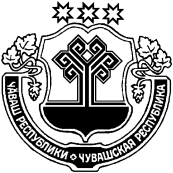 Сентерварри РАЙОНĚ ЧУВАШСКАЯ РЕСПУБЛИКА МАРИИНСКО-ПОСАДСКИЙ РАЙОН  КАРАПАШ   ПОСЕЛЕНИЙĚН             АДМИНИСТРАЦИЙЕ ЙЫШĂНУ2017.   08.   01.      № 47 Карапаш  ялě АДМИНИСТРАЦИЯ КАРАБАШСКОГО СЕЛЬСКОГОПОСЕЛЕНИЯ ПОСТАНОВЛЕНИЕ01.    08.  2017       № 47              деревня Карабаши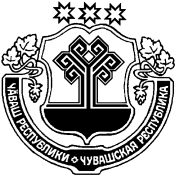    	НаименованиеРЗПРЦСРВРСуммаСуммаСумма   	НаименованиеРЗПРЦСРВРвсегоСубсидии, субвенцииза счет  бюджета поселения   	НаименованиеРЗПРЦСРВРвсегоСубсидии, субвенцииза счет  бюджета поселения12345678ВСЕГО0,00,00,0ОБЩЕГОСУДАРСТВЕННЫЕ ВОПРОСЫ010,4-0,4Другие общегосударственные вопросы01130,4-0,4Муниципальная программа "Развитие потенциала муниципального управления"0113Ч5000000000,4-0,4Обеспечение реализации государственной программы Чувашской Республики "Развитие потенциала государственного управления" на 2012 - 2020 годы0113Ч5Э00000000,4-0,4Основное мероприятие "Общепрограммные расходы"0113Ч5Э01000000,4-0,4Выполнение других обязательств муниципального образования Чувашской Республики0113Ч5Э01737700,4-0,4Иные бюджетные ассигнования0113Ч5Э01737708000,4-0,4Уплата налогов, сборов и иных платежей0113Ч5Э01737708500,4-0,4НАЦИОНАЛЬНАЯ ЭКОНОМИКА040,00,00,0Дорожное хозяйство (дорожные фонды)04090,00,00,0Муниципальная программа "Развитие транспортной системы"0409Ч2000000000,00,00,0Подпрограмма "Автомобильные дороги" муниципальной программы "Развитие транспортной системы"0409Ч2100000000,00,00,0Основное мероприятие "Мероприятия, реализуемые с привлечением межбюджетных трансфертов бюджетам другого уровня"0409Ч2104000000,00,00,0Осуществление дорожной деятельности, кроме деятельности по строительству, в отношении автомобильных дорог местного значения в границах населенных пунктов поселения за счет субсидии, предоставляемой из республиканского бюджета Чувашской Республики0409Ч210414190-354,4-354,4-Закупка товаров, работ и услуг для государственных (муниципальных) нужд0409Ч210414190200-354,4-354,4-Иные закупки товаров, работ и услуг для обеспечения государственных (муниципальных) нужд0409Ч210414190240-354,4-354,4-Осуществление дорожной деятельности, кроме деятельности по строительству, в отношении автомобильных дорог местного значения в границах населенных пунктов поселения0409Ч210474190-780,2--780,2Закупка товаров, работ и услуг для государственных (муниципальных) нужд0409Ч210474190200-780,2--780,2Иные закупки товаров, работ и услуг для обеспечения государственных (муниципальных) нужд0409Ч210474190240-780,2--780,2Осуществление дорожной деятельности, кроме деятельности по строительству, в отношении автомобильных дорог местного значения в границах населенных пунктов поселения0409Ч2104S41901134,6354,4780,2Закупка товаров, работ и услуг для государственных (муниципальных) нужд0409Ч2104S41902001134,6354,4780,2Иные закупки товаров, работ и услуг для обеспечения государственных (муниципальных) нужд0409Ч2104S41902401134,6354,4780,2КУЛЬТУРА  И КИНЕМАТОГРАФИЯ08-0,4--0,4Культура0801-0,4--0,4Муниципальная программа "Развитие культуры и туризма"0801Ц400000000-0,4--0,4Подпрограмма "Развитие культуры в Чувашской Республике" муниципальной программы "Развитие культуры и туризма"0801Ц410000000-0,4--0,4Основное мероприятие "Сохранение и развитие народного творчества"0801Ц410700000-0,4--0,4Обеспечение деятельности учреждений в сфере культурно-досугового обслуживания населения0801Ц410740390-0,4--0,4Межбюджетные трансферты0801Ц410740390500-0,4--0,4Иные межбюджетные трансферты0801Ц410740390540-0,4--0,4НаименованиеЦелевая статья (государственные программы и непрограммные направления деятельностиГруппа (группа и подгруппа) вида расходовРазделПодразделСумма1234567ВСЕГО0,01.Муниципальная программа "Развитие культуры и туризма"Ц400000000-0,41.1.Подпрограмма "Развитие культуры в Чувашской Республике" муниципальной программы «Развитие культуры и туризма»Ц410000000-0,4Основное мероприятие "Сохранение и развитие народного творчества"Ц410700000-0,4Обеспечение деятельности учреждений в сфере культурно-досугового обслуживания населенияЦ410740390-0,4Межбюджетные трансфертыЦ410740390500-0,4Иные межбюджетные трансфертыЦ410740390540-0,4Культура и кинематографияЦ41074039054008-0,4КультураЦ4107403905400801-0,42.Муниципальная программа "Развитие транспортной системы"Ч2000000000,02.1.Подпрограмма "Автомобильные дороги" муниципальной программы "Развитие транспортной системы"Ч2100000000,0Основное мероприятие "Мероприятия, реализуемые с привлечением межбюджетных трансфертов бюджетам другого уровня"Ч2104000000,0Осуществление дорожной деятельности, кроме деятельности по строительству, в отношении автомобильных дорог местного значения в границах населенных пунктов поселения за счет субсидии, предоставляемой из республиканского бюджета Чувашской РеспубликиЧ210414190-354,4Закупка товаров, работ и услуг для государственных (муниципальных) нуждЧ210414190200-354,4Иные закупки товаров, работ и услуг для обеспечения государственных (муниципальных) нуждЧ210414190240-354,4Национальная экономикаЧ21041419024004-354,4Дорожное хозяйство (дорожные фонды)Ч2104141902400409-354,4Осуществление дорожной деятельности, кроме деятельности по строительству, в отношении автомобильных дорог местного значения в границах населенных пунктов поселенияЧ210474190-780,2Закупка товаров, работ и услуг для государственных (муниципальных) нуждЧ210474190200-780,2Иные закупки товаров, работ и услуг для обеспечения государственных (муниципальных) нуждЧ210474190240-780,2Национальная экономикаЧ21047419024004-780,2Дорожное хозяйство (дорожные фонды)Ч2104741902400409-780,2Осуществление дорожной деятельности, кроме деятельности по строительству, в отношении автомобильных дорог местного значения в границах населенных пунктов поселенияЧ2104S41901134,6Закупка товаров, работ и услуг для государственных (муниципальных) нуждЧ2104S41902001134,6Иные закупки товаров, работ и услуг для обеспечения государственных (муниципальных) нуждЧ2104S41902401134,6Национальная экономикаЧ2104S4190240041134,6Дорожное хозяйство (дорожные фонды)Ч2104S419024004091134,63.Муниципальная программа "Развитие потенциала муниципального управления"Ч5000000000,43.1.Обеспечение реализации государственной программы Чувашской Республики "Развитие потенциала государственного управления" на 2012 - 2020 годыЧ5Э00000000,4Основное мероприятие "Общепрограммные расходы"Ч5Э01000000,4Выполнение других обязательств муниципального образования Чувашской РеспубликиЧ5Э01737700,4Иные бюджетные ассигнованияЧ5Э01737708000,4Уплата налогов, сборов и иных платежейЧ5Э01737708500,4Общегосударственные вопросыЧ5Э0173770850010,4Другие общегосударственные вопросыЧ5Э017377085001130,4Наименование Главный распорядительРазделПодразделЦелевая статья (государственные программы и непрограммные направления деятельностиГруппа вида расходовСуммаНаименование Главный распорядительРазделПодразделЦелевая статья (государственные программы и непрограммные направления деятельностиГруппа вида расходовС учетом изменений1234567АДМИНИСТРАЦИЯ ПРИВОЛЖСКОГО СЕЛЬСКОГО ПОСЕЛЕНИЯ9930,0ОБЩЕГОСУДАРСТВЕННЫЕ ВОПРОСЫ993010,4Другие общегосударственные вопросы99301130,4Муниципальная программа "Развитие потенциала муниципального управления"9930113Ч5000000000,4Обеспечение реализации государственной программы Чувашской Республики "Развитие потенциала государственного управления" на 2012 - 2020 годы9930113Ч5Э00000000,4Основное мероприятие "Общепрограммные расходы"9930113Ч5Э01000000,4Выполнение других обязательств муниципального образования Чувашской Республики9930113Ч5Э01737700,4Иные бюджетные ассигнования9930113Ч5Э01737708000,4Уплата налогов, сборов и иных платежей9930113Ч5Э01737708500,4НАЦИОНАЛЬНАЯ ЭКОНОМИКА993040,0Дорожное хозяйство (дорожные фонды)99304090,0Муниципальная программа "Развитие транспортной системы"9930409Ч2000000000,0Подпрограмма "Автомобильные дороги" муниципальной программы "Развитие транспортной системы"9930409Ч2100000000,0Основное мероприятие "Мероприятия, реализуемые с привлечением межбюджетных трансфертов бюджетам другого уровня"9930409Ч2104000000,0Осуществление дорожной деятельности, кроме деятельности по строительству, в отношении автомобильных дорог местного значения в границах населенных пунктов поселения за счет субсидии, предоставляемой из республиканского бюджета Чувашской Республики9930409Ч210414190-354,4Закупка товаров, работ и услуг для государственных (муниципальных) нужд9930409Ч210414190200-354,4Иные закупки товаров, работ и услуг для обеспечения государственных (муниципальных) нужд9930409Ч210414190240-354,4Осуществление дорожной деятельности, кроме деятельности по строительству, в отношении автомобильных дорог местного значения в границах населенных пунктов поселения9930409Ч210474190-780,2Закупка товаров, работ и услуг для государственных (муниципальных) нужд9930409Ч210474190200-780,2Иные закупки товаров, работ и услуг для обеспечения государственных (муниципальных) нужд9930409Ч210474190240-780,2Осуществление дорожной деятельности, кроме деятельности по строительству, в отношении автомобильных дорог местного значения в границах населенных пунктов поселения9930409Ч2104S41901134,6Закупка товаров, работ и услуг для государственных (муниципальных) нужд9930409Ч2104S41902001134,6Иные закупки товаров, работ и услуг для обеспечения государственных (муниципальных) нужд9930409Ч2104S41902401134,6КУЛЬТУРА  И КИНЕМАТОГРАФИЯ99308-0,4Культура9930801-0,4Муниципальная программа "Развитие культуры и туризма"9930801Ц400000000-0,4Подпрограмма "Развитие культуры в Чувашской Республике" муниципальной программы "Развитие культуры и туризма"9930801Ц410000000-0,4Основное мероприятие "Сохранение и развитие народного творчества"9930801Ц410700000-0,4Обеспечение деятельности учреждений в сфере культурно-досугового обслуживания населения9930801Ц410740390-0,4Межбюджетные трансферты9930801Ц410740390500-0,4Иные межбюджетные трансферты9930801Ц410740390540-0,4Код бюджетнойклассификации Российской ФедерацииНаименованиеСумма000 01 05 00 00 00 0000 000Изменение остатков средств на счетах по учету средств128,9в т.ч. не использованные по состоянию на 01.01.2016г. остатки межбюджетных трансфертов, предоставленных из республиканского бюджета Чувашской Республики бюджетам муниципальных районов форме субвенций, субсидий и иных межбюджетных трансфертов, имеющих целевое назначение0,0    на начало 2017г.128,9    на отчетный период0,0ЧĂВАШ РЕСПУБЛИКИСĔНТĔРВĂРРИ РАЙОНĚ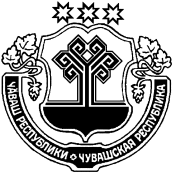 ЧУВАШСКАЯ РЕСПУБЛИКА МАРИИНСКО-ПОСАДСКИЙ РАЙОН КУКАШНИ ПОСЕЛЕНИЙĚН ЯЛ ХУТЛĂХĚ ЙЫШĂНУ2017.08.07   51 №Кукашни ялĕАДМИНИСТРАЦИЯСУТЧЕВСКОГО СЕЛЬСКОГО ПОСЕЛЕНИЯ ПОСТАНОВЛЕНИЕ 07.08.2017 № 51деревня СутчевоЧĂВАШ РЕСПУБЛИКИСĔНТĔРВĂРРИ РАЙОНĚЧУВАШСКАЯ РЕСПУБЛИКА МАРИИНСКО-ПОСАДСКИЙ РАЙОН КУКАШНИ ПОСЕЛЕНИЙĚН ЯЛ ХУТЛĂХĚ ЙЫШĂНУ2017.08.07   52 №Кукашни ялĕАДМИНИСТРАЦИЯСУТЧЕВСКОГО СЕЛЬСКОГО ПОСЕЛЕНИЯ ПОСТАНОВЛЕНИЕ 07.08.2017 № 52деревня СутчевоО внесении изменений в постановление администрации Сутчевского сельского поселения Мариинско-Посадского района Чувашской Республики от 10.07.2017г № 46 «Об утверждении административного регламента  предоставления муниципальной услуги «Выдача разрешений на производство земляных работ на территории Сутчевского сельского поселения Мариинско-Посадского района Чувашской Республики» ЧĂВАШ РЕСПУБЛИКИCЕНТЕРВЁРРИ РАЙОНĚЧУВАШСКАЯ РЕСПУБЛИКА МАРИИНСКО-ПОСАДСКИЙ РАЙОН  КУКАШНИ ЯЛ ПОСЕЛЕНИЙĚН ПУÇЛĂХĚ ХУШУ2017.08.038 №Кукашни ялěГЛАВА СУТЧЕВСКОГО СЕЛЬСКОГОПОСЕЛЕНИЯ РАСПОРЯЖЕНИЕ03.08.2017г.№ 8деревня Сутчево «993111 05013 10 0000 120Доходы, получаемые в виде арендной платы за земельные участки, государственная собственность на которые не разграничена и которые расположены в границах поселений, а также средства от продажи права на заключение договоров аренды указанных земельных участков993114 06013 10 0000 430Доходы от продажи земельных участков, государственная собственность на которые не разграничена и которые расположены в границах поселений»ЧĂВАШРЕСПУБЛИКИCĔНТĔРВĂРРИ   РАЙОНĔЧУВАШСКАЯ РЕСПУБЛИКАМАРИИНСКО-ПОСАДСКИЙРАЙОНСĔНТĔРПУ¨ ЯЛПОСЕЛЕНИЙĚНАДМИНИСТРАЦИЙĔЙ Ы Ш Ă Н У                   07.08.2017                  № 38Сĕнтĕрпуё  ялĕАДМИНИСТРАЦИЯБОЛЬШЕШИГАЕВСКОГОСЕЛЬСКОГО ПОСЕЛЕНИЯП О С Т А Н О В Л Е Н И Е07.08.2017                   № 38д. Большое  ШигаевоЧăваш РеспубликинчиСĕнтĕрвăрри хула поселенийĕн администрацийĕЙЫШАНУ11 августа 2017 г. № 220Сĕнтĕрвăрри хулиЧувашская РеспубликаАдминистрацияМариинско-Посадскогогородского поселенияПОСТАНОВЛЕНИЕ11августа 2017 г. № 220город Мариинский ПосадПриложение № 3к постановлению администрацииМариинско-Посадского городского поселения Мариинско-Посадского района Чувашской Республикиот 11.08.2017 г. № 220№№ппМероприятияСрокиОтветственные1.Обновление списков согласно перечней документов по организации работыЯнварь-августЧлены Совета профилактики2.Обеспечение инструктивно-методическими пособиями по мере необходимостиПо мере необходимостиЧлены Советапрофилактики3.Организация обучения руководителей учреждений методам работы по профилактике правонарушенийПо мере необходимостиПредседатель Совета профилактики4.Выявление лиц, представляющих помещения для распития спиртных напитковВ течении года Члены Совета профилактики5.Принятие необходимых нормативно-правовых актов по профилактике правонарушений и обеспечению мер по развитию детейВ течении годаПредседатель Совета профилактики6.Выявление круга лиц, подлежащих профилактическому воздействию:- неблагополучные семьи;- ранее судимые;- уклоняющие от военной службы.В течении годаЧлены Совета профилактики7.Рассмотрение конкретных материалов в отношении лиц, нарушающих общественный порядокПо мере поступления материаловЧлены Совета профилактики8.Определение места проведения культурно-массовых мероприятийПо мере необходимостиПредседатель Совета профилактики9.Проведение рейдов в местах проведения массовых мероприятийПо мере необходимостиЧлены Совета профилактики10.Поддерживать связь с коллективами, с учебными заведениями по месту профилактируемых лицВ течении годаЧленыСовета профилактики11.Посещения неблагополучных семей на домуВ течении годаЧлены Совета профилактики12.Рассматривать вопрос о снятии с профилактического учета в связи с исправлениемПо мере необходимостиЧлены Совета профилактики13.Изготовление и обновление стендов по профилактике терроризма, пожарной безопасностиоктябрьЗаместитель председателя Совета профилактики14.Организация работы по пропаганде здорового образа жизниВ течении годаЧлены Совета профилактики15. Заслушивание на заседании УУМ о проделанной работеУчастковые уполномоченные полиции16.Заслушивание руководителей учреждений, о состоянии воспитательной, профилактической работы и принятия соответствующих решенийВ 3 квартале Руководители учреждений 17.Обсуждение вопросов благоустройства, сохранности использовании жилищного фонда, развития физической культуры, организация досуга гражданПо итогам годаЧлены Совета профилактики18.Проведение мероприятий, связанных с призывом на военную службуДекабрьЧлены Совета профилактики19.Утверждение плана работы на 2018ДекабрьЧлены Совета профилактики20.Отчет перед населениемМарт 2018Председатель Совета профилактикиМуниципальная газета «Посадский вестник»Адрес редакции и издателя:. Мариинский Посад, ул. Николаева, 47E-mail: marpos@cap.ruУчредители – муниципальные образования Мариинско-Посадского районаРуководитель – главный редактор А.Н. БорисовТираж 150 экз. Формат А3